Healthcare Infection Society Co-opted Member (ICN) Application Form 2021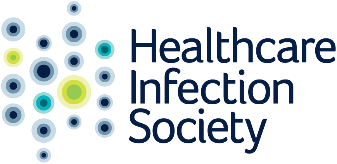 Personal DetailsInterest and MotivationPlease explain why you would like to become a member of HIS CouncilSkillsWhat relevant skills and expertise would you bring to HIS Council?ExperiencePlease list below, details of recent relevant experience including employment as an ICN, voluntary work, community activities, etc. Healthcare Infection Society EthosExplain how your own personal ethos is aligned to the Healthcare Infection Society.Links and Conflicts of InterestDo you have any professional links with other Learned Societies or Royal Colleges? For example, are you a committee member for an infection Society? Please also list any additional potential conflicts of interest.ReferencesPlease supply us with the name and email address of two members HIS of that we may contact to support your application.Signed________________________	Date____________Thank you for completing this application form and for your interest in becoming a co-opted member of HIS.This form should be returned to Kay Miller by 28 October 2021, via email to kay.miller@his.org.ukThe information provided by you on this form as an applicant will be stored electronically following the principles of the UK General Data Protection Regulation (UK GDPR), tailored by the Data Protection Act 2018 and will be processed solely in connection with HIS Committee membership.Title:                                                   First name(s):Surname:   Current role:Address (for correspondence):Postcode:Tel: 	Mobile:Email:Name:   Email:Name:Email: